Gelieve dit bestedingsformulier vóór 24 december 2021 aan de zwemfed te bezorgen via mail (martine.vloeberghen@zwemfed.be)1.Voorwaarden financiële bewijsstukken:De zwemclub dient de uitgaven te besteden aan onderstaande voorgeschreven uitgavenposten. Inschrijvingsgeld voor deelname aan een erkende sporttechnische VTS-opleiding en deelname aan bijscholingen – workshops Verplaatsingskosten voor deelname aan een erkende sporttechnische VTS-opleiding en deelname aan bijscholingen – workshopsAankoop jeugdsportmateriaal Aankoop van jeugdsportspecifiek didactisch materiaalHuur sportinfrastructuur in het kader van jeugdsportDrukwerkAlle uitgaven dienen betrekking te hebben op het kalenderjaar 2021, dit wil zeggen facturen van 1 januari 2021 tot 24 december 2021Alle uitgaven moeten betrekking hebben op de jeugdwerking, dit wil zeggen voor de doelgroep 0 tot en met 18 jaar.Alle uitgaven moeten bewezen worden met officiële en originele bewijsstukken van betaling zoals facturen, kassaticket…  OF bewijs van overschrijving Gelieve de kassatickets op een papier met de hoofding (logo) van de club binnen te brengenGelieve de gepubliceerde  onkostennota’s “ verplaatsingskosten” te gebruiken en deze ondertekend aan te  leverenDubbele uitbetaling van uitgaven worden niet aanvaard. Kosten die al gesubsidieerd werden door derden zoals gemeentelijke sportdienst, impulssubsidies, … komen niet in aanmerking.2. Procedure:Kruis aan welke uitgaven je club heeft gedaan ter bevordering van de jeugdsport.Naam/ voornaam: Handtekening: 								Datum: 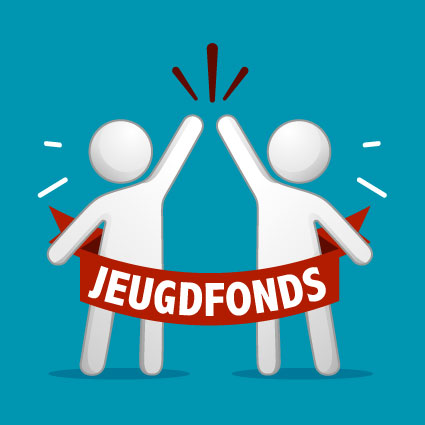 BESTEDINGSFORMULIER Jeugdfonds Zwemsport 2021Uitgavenposten CLUB:  ……………………………Toegekend bedrag: ………………………………...
Rekeningnummer (IBAN): ……………………….
 Bedrag €Fin. bewijsstuk (nummering)Inschrijvingsgeld voor deelname aan een erkende sporttechnische VTS-opleiding (initiator – instructeur B- trainer B- trainer A zwemmen) Verplaatsingskosten voor deelname aan een erkende sporttechnische VTS-opleiding (initiator – instructeur B- trainer B- trainer A zwemmen) zie onkostennota (ondertekend!) Inschrijvingsgeld voor deelname aan trainersbijscholingen – workshops Verplaatsingskosten voor deelname aan trainersbijscholingen – workshops Inschrijvingsgeld voor deelname aan reddersopleidingen- en bijscholing, door in Assist geregistreerde jeugdtrainersVerplaatsingsonkosten voor deelname aan reddersopleidingen- en bijscholing, door in Assist geregistreerde jeugdtrainersAankoop jeugdsportmateriaal (zwembadmateriaal, medailles, gadgets, ..)Aankoop van jeugdsportspecifiek didactisch materiaal (handboeken, DVD/CD, fiches en tijdschriften, log-in webapplicatie, APP’s ,onderwatercamera  en ander beeld-en filmmateriaal) Huur sportinfrastructuur in het kader van jeugdsport (trainingswater, kosten voor het organiseren van tornooien en wedstrijden, opendeurdag, zwemfeest, informatieavond ouders of andere promotionele nevenactiviteiten…)Drukwerk, zoals een informatiefolder voor ouders / nieuwe leden, clubblad, affiche en flyer – Webhosting voor opendeurdagen/splash-zwemfeest,  of andere activiteiten ter bevordering van de sportparticipatieAndere bestedingen die kaderen binnen de kwaliteitsverhoging van de jeugdwerking, met bijzondere aandacht voor de verhoging van het aantal jeugdsporters, moeten op voorhand aangevraagd en goedgekeurd worden door de zwemfed.